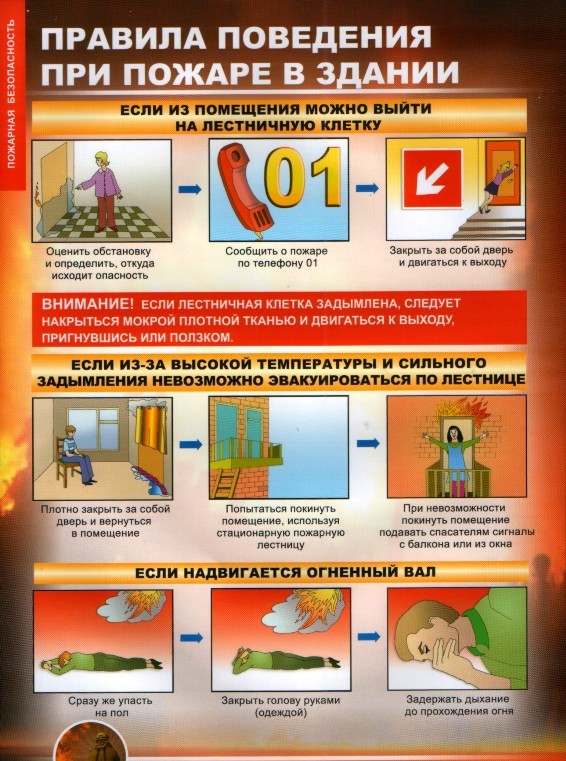 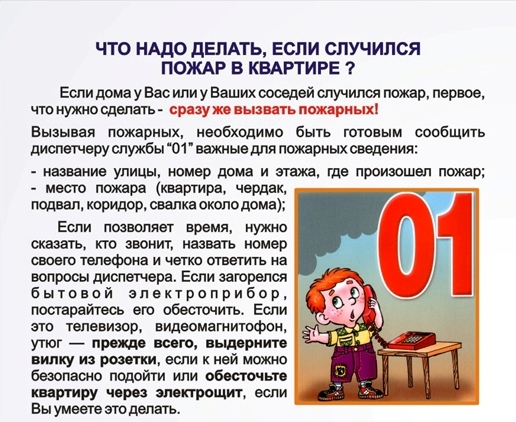                                                     Служба по защите населения, охране и использования городских лесов                                                                                                                              Администрация города Лянтор